Lampionový průvod a ohňostroj  9.10.2021Dnes jsme se sešli u Zelené bány a spolu s městskou policii jsme doprovodili  lampionový průvod.Prováděli jsme požární dozor a po té jsme zabezpečili požární dozor při ohňostroji.Účast 16 členů z toho 7 dorostenců.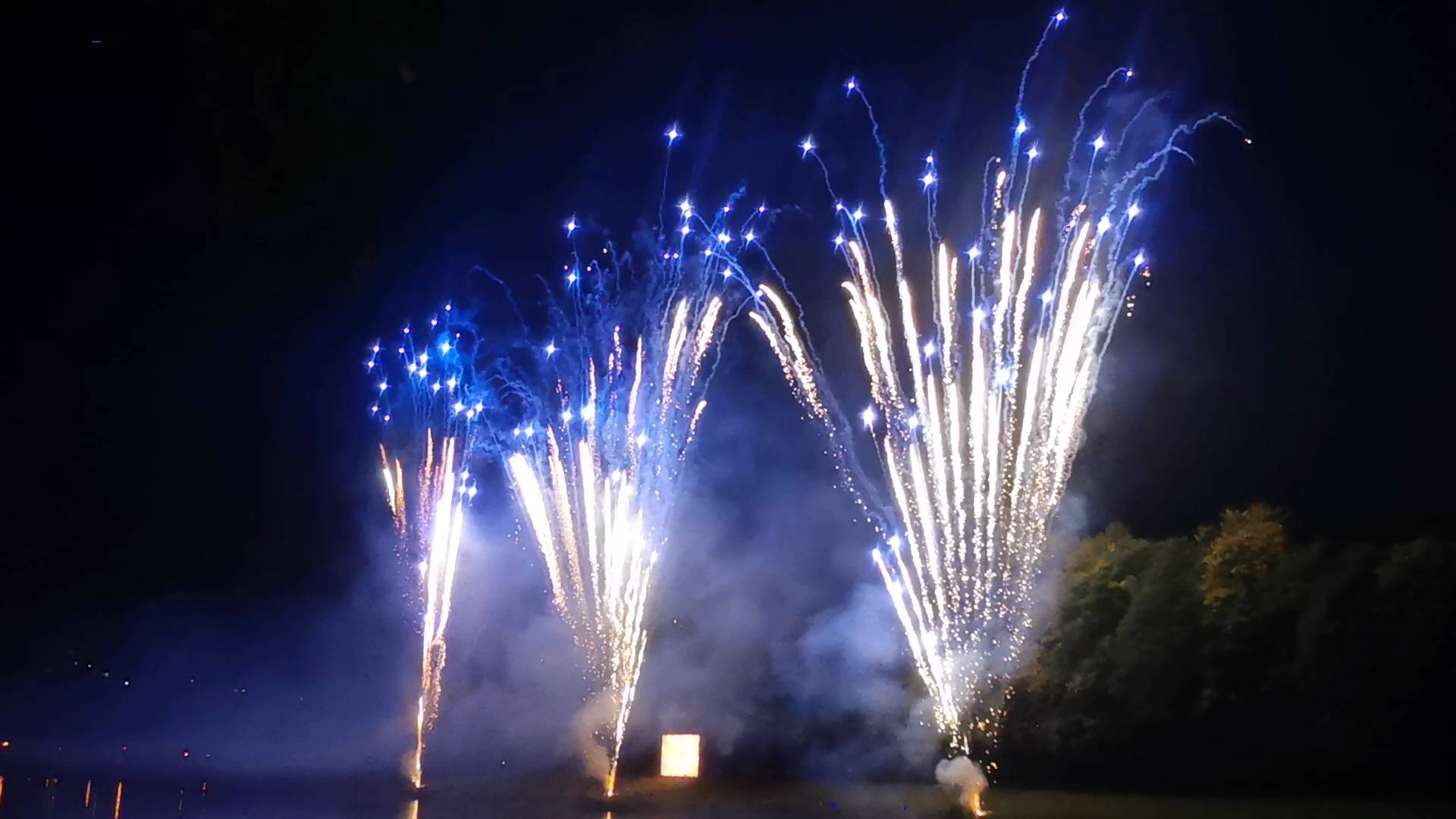 